Советы психологаСемь способов для педагогов, чтобы создать ситуацию успеха на урокеПедагогов и родителей вот уже не одно столетие мучает вопрос: почему у детей пропадает интерес к учебе? Согласитесь, но многие первоклассники просто рвутся в школу: глаза горят, эмоций — "вагон", интереса к учебе — "воз и маленькая тележка". Но проходит год-два, и интерес иссякает. К пятому классу уже становится трудно заставить делать уроки. А в 11-ом классе услышать от ученика, что в школе интересно и здорово — вообще нонсенс. 		Когда, на каком этапе и почему происходит перелом? И кто виноват — учителя, родители  или применяемая методика обучения? Этот вопрос рассматривается уже не одно десятилетие. И вывод один — это секрет в создании ситуации успеха.Что такое успех и зачем он нужен на урокеУспех — понятие неоднозначное, многогранное. С точки зрения психологии, это эмоции радости, удовлетворения, связанные с преодолением сложной задачи. В этом отношении чувство успеха схоже с чувством эйфории. С точки зрения педагогики, успех — это моделирование определенной ситуации, в ходе которой дается возможность достичь значительных результатов как для отдельного ученика, так и для всего коллектива.Переживание эмоций, связанных с успехом позволяет:повысить мотивацию обучения, развить познавательный интерес;стимулировать работоспособность;корректировать негативные личностные особенности: тревожность, мнительность, неуверенность, низкую самооценку;развивать личностные качества со знаком "плюс": инициативность, активность, креативность;поддерживать в коллективе благоприятную эмоциональную обстановку.Таким образом, одна из основных задач учителя сводится к созданию ситуаций успеха.Варианты моделирования ситуаций успеха на урокахПохвалаСамый мощный инструмент учителя. Оговоримся сразу: если этот инструмент применяется правильно. Естественно, если с ваших уст будут сыпаться сплошные дифирамбы, то цена такой похвале — ноль. То есть важно научится вербально создавать правильный настрой. С помощью похвалы можно, к примеру, помочь преодолеть неуверенность. "Этот материал мы проходили, так что контрольная не покажется вам трудной"), закрепить эмоцию позитива ("У вас обязательно получится"), заинтересовать лично ("Это задание я могу поручить только тебе"), позволить порадоваться даже незначительному успеху ("Сочинение не совсем получилось, зато тебе здорово удалось раскрыть характер главного героя").Как часто хвалить? — это вопрос вопросов. Бывает, что один учитель не скупится на дифирамбы, другой, наоборот, скуп на лестные слова, считая, что похвалу нужно заслужить. И оба по-своему правы. Наверное, этот вопрос должен решаться индивидуально учителем и конкретно для каждого ученика. Бывает, что доброе слово толкает ребенка на совершение "новых подвигов". А вот другие ученики начинают "светиться от радости", когда слышат только заслуженную оценку. Третьим (особенно из числа тех, кого постоянно хвалят) нередко бывает полезен и "холодный душ".Коллективная похвалаКаждый ребенок желает утвердиться не только в глазах учителя, но и среди одноклассников. В этой связи неплохо будет, если за определенные достижения хвалить ребенка всем классом. Например, можно овациями встречать победителя школьного конкурса, предметной олимпиады или просто ученика, выполнившего интереснейший проект.Прием "Эврика"Суть его в том, что учитель создает такую ситуацию, в ходе которой ученик сам приходит к интересному выводу, который раскрывает доселе неизвестные ему собственные личностные качества. Например, можно предложить ученикам создать образ главного героя произведения любыми методами: с помощью рисунка, музыки, сняв фильм, сложив песню или стихотворение. Подобные творческие задания раскрывают потенциал детей, а учитель в результате получает целый "букет" талантливо выполненных работ.Задания разной сложностиЭтот прием взят из методов дифференцированного обучения и позволяет каждому ребенку выполнить задание, которое ему под силу. При этом более сильные ученики получают шанс блеснуть своей эрудицией, "середнячки" могут отличиться творческим походом, зато и самые слабые получат удовлетворение от выполненного задания.Самостоятельный выбор заданияУченикам предлагается выбрать себе задание самостоятельно. Содержание задания должно быть одинаковым, ученики же могут выбрать объем, сложность выполнения, выбрать индивидуальное задание или работу в парах/группе, самостоятельную подготовку или с помощью учителя.Во-первых, у детей формируется навык не теряться в ситуации выбора, во-вторых, это приучает к осознанному выбору, к адекватной оценке своих сил и способностей.ПортфолиоОдин из методов, который позволяет ученику наглядно видеть свои достижения: есть повод для гордости и переживания успеха. Портфолио можно разделить на несколько разделов: "Мои достижения", "Мои награды", "Мое творчество", "Отзывы". Хорошо, если к наполнению портфолио привлекаются не только учителя, но и родители, и одноклассники.   Обучение самовнушениюПомните, как в фильме "Самая обаятельная и привлекательная" героини постоянно внушали себе, что они самые-самые. Самовнушение пришло в педагогику из психологии и оно, действительно, помогает укрепить веру в себя, почувствовать себя более уверенным, сильным, способным. Элементы самовнушения можно включать в физминутки, с такого приема можно начать весь урок или его практическую часть.Создание ситуации успеха в школе — один из ключевых моментов мотивации к учебе, воспитание интереса к познанию, воспитание сильных черт характера. Другими словами: успех в учебе сегодня — успех в дальнейшей жизни. Педагог-психолог: Гессе С.В.Памятка молодому специалисту «Психологические аспекты урока»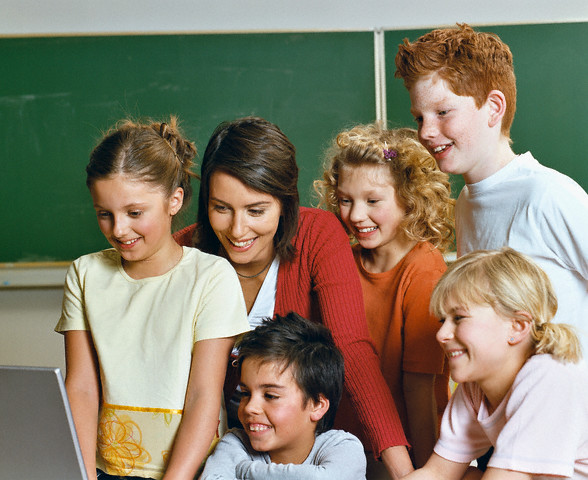 Учитель, помни!У детей с более развитым левым полушарием преобладает вербально-логическое,  аналитическое мышление;У детей с более развитым правым полушарием преобладает образное мышление.Дети  информацию воспринимают и усваивают лучше:Аудиалы - на слух, в рассказе;Визуалы -  увидев своими глазами, наглядно;Кинестетики - на практике (пощупав, покрутив).Детям – холерикам, сангвиникам требуется широкий круг общения; «загружайте» их заданиями на уроке, они справятся, иначе им будет скучно, и они будут мешать вести урок;Детям – флегматикам, меланхоликам необходимо уединение, достаточно 1-2-х друзей. Сосредоточены, тихи во время урока. Не давите на них, подбодрите, чтобы поверил в силы.Используйте на уроке:Информационные технологии;Разные формы работы и методики;Создавайте ситуацию успеха, подчеркивайте положительные моменты в каждом учащемся;Стимулируйте на раскрытие;Проявляйте искреннюю заинтересованность в теме;Держите всегда себя в руках;Проводите элементы психогимнастики, физминутки.Педагог-психолог:  Гессе С. В.Рекомендации психолога
РЕКОМЕНДАЦИЯ 1. Осмысленная деятельность учителя —   осмысленное обучение.
Процесс обучения станет более эффективным, если организовать само преподавание не как трансляцию информации, а как активизацию и стимуляцию процессов осмысленного обучения. Чтобы активизировать и стимулировать любознательность и познавательные мотивы, учитель должен добиться благотворных взаимоотношений с учащимися, а также он должен хорошо знать себя. Любые действия должны быть осмысленными. Это относится и к тому, кто требует действия от других. РЕКОМЕНДАЦИЯ 2. Развитие внутренней мотивации — это движение  вверх.
Для того чтобы учащийся по-настоящему включился в работу, нужно, чтобы задачи, которые ставятся перед ним в ходе учебной деятельности, были не только поняты, но и внутренне приняты им, то есть чтобы они приобрели значимость для учащегося и нашли отклик в его переживаниях.
Развитие внутренней мотивации — это движение вверх. Двигаться вниз гораздо проще, поэтому частенько в практике родителей и учителей используются такие "подкрепления", которые приводят к регрессу мотивации учения. Например, чрезмерное внимание и неискренние похвалы, неоправданно заниженные или завышенные оценки, жесткая критика и наказания. Развитие внутренней мотивации учения происходит как сдвиг внешнего мотива на цель учения.

РЕКОМЕНДАЦИЯ 3. Стратегия "Положительная мотивация". 	           Некоторым ученикам, испытывающих трудности в обучении вообще или в решении конкретных задач, чтобы прийти к изменению, достаточно просто понять, что именно в их действиях не срабатывает и, какого типа мотивационный стиль работал бы эффективнее. Конечно, обучение новому мотивационному стилю не так быстро. Но направленные действия подготовленного, грамотного педагога могут помочь ученикам справиться с проблемной ситуацией.  Рассмотрим четыре самых неэффективных мотивационных стиля. Отрицательный мотиватор. Некоторые люди могут мотивировать себя или других, думая только о катастрофах, которые произойдут, если они чего-то не сделают. "Не сдам экзамен — скандал дома, второй год обучения, не поступлю в институт". Однако о неприятностях думать неприятно. Негативный мотивационный стиль может быть эффективным только для небольшого количества людей. Для большинства людей добавление некоторой доли положительной мотивации оказывается очень полезным. В работе с такими учениками следует обращать их внимание на то, что он хочет получить, усиливать положительный акцент. Тогда мысли о катастрофах, которых необходимо избежать, уйдут на задний план. Мотивационный стиль "диктатор". Диктатор мотивирует себя и других строгими приказами. Человек, применяющий этот подход, часто использует слова типа "необходимо", "должен" или "обязан". Большинство людей реагируют нежеланием делать это. Более эффективно мотивировать себя и других, перейдя на приглашения вместо приказаний. О важности голосовой модуляции написано немало. Поэтому сдвиг к приятной, завлекающей интонации производит большое изменение — как и смена формулировок на "было бы здорово", "было бы полезно", "мы хотим".
Мотивационный стиль "Вообрази выполнение". Многие ученики застревают на мысли о том, каково это — выполнять задачу (решить пример, найти ответ, вспомнить материал), вместо того чтобы увидеть эту проблему выполненной. Таких учеников легче всего вывести из состояния переживания выполнения на понимание того, чем ценно для него выполнение задания, т.е. опять вступает в силу положительная мотивация. Это одна из самых трудных категорий неэффективных мотивов, поэтому иногда полезно бывает дать совет ученику отложить выполнение данного задания, вызывающее затруднение.
Мотивационный стиль перегрузки. Некоторые ученики склонны представлять всю задачу или весь ответ как одну огромную, угрожающую, недифференцированную массу работы — и, естественно, чувствуют себя перегруженными. Ощущая себя перегруженным, человек обычно чувствует себя не в состоянии даже приступить к работе, и склонен откладывать ее. Таким ученикам следует помочь разбить задачу на серию меньших шагов, которые приведут к выполненной задаче.РЕКОМЕНДАЦИЯ 4. Мотивация достижения и способности.
Поведение, ориентированное на достижение, предполагает наличие у каждого человека мотивов достижения успеха и избегания неудач. Другими словами все люди обладают способностью интересоваться достижением успеха и тревожиться по поводу неудач. Однако, обычно в людях доминирует либо мотив достижения, либо мотив избегания неудачи. В принципе мотив достижения связан с продуктивным выполнением деятельности, а мотив избегания неудачи — с тревожностью. Люди, мотивированные на успех предпочитают средние по трудности или слегка завышенные цели. Мотивированные на неудачу склонны к экстремальным выборам (нереально завышенные или заниженные). Мотивированные на неудачу в случае простых и хорошо заученных навыков (сложения цифр) работают быстрее и точнее, чем мотивированные на успех. При заданиях проблемного характера — картина меняется наоборот. Когда в классе имеется весь диапазон способностей, только учащиеся со средними способностями будут сильно мотивированы на достижение. Ни у очень сообразительных, ни у малоспособных школьников не будет сильной мотивации, связанной с достижением, поскольку ситуация соревнования будет казаться или "слишком легкой", или "слишком трудной". РЕКОМЕНДАЦИЯ 5. Как помочь ученику выйти из состояния "выученной беспомощности".
Если у человека в жизни было много неудач, у него снижается уровень притязаний, самооценка. Человек настроен на неудачу, он находится в состоянии беспомощности. Такая ситуация получила название — "выученная беспомощность". Как учитель может помочь ученику выйти из этого состояния?
Исследования показали, что чаще всего выделяются 4 причины неуспеха: отсутствие способностей; трудность задания; невезение; недостаточность усилий.
Лучшее, что может сделать учитель в ситуации неуспеха ученика — это объяснить неуспех недостаточностью затраченных им (учеником) усилий.

РЕКОМЕНДАЦИЯ 6. Эмоциональность урока — стимул или вред?
Следует помнить, что продуктивность деятельности (даже при наличии положительной мотивации) зависит от силы эмоций, которые сопровождают эту деятельность. Реакция учащихся на учебную нагрузку будет благоприятной, если трудность задания оптимально сочетается с эмоциональностью урока.
Например, на уроках естественного цикла, математики высокая эмоциональность всегда будет фактором неблагоприятным. На уроках русского языка, литературы наоборот высокая эмоциональность — фактор благоприятный; только в случае трудной и напряженной темы допустимо снижение силы эмоций.

РЕКОМЕНДАЦИЯ 7. Любознательность и познавательный интерес.
Чтобы развивать положительные мотивы учащихся можно действовать через более раннюю стадию деятельности — познавательную потребность. Первый начальный уровень этой потребности — это потребность во впечатлениях. На этом уровне индивид реагирует на новизну стимула. Это фундамент познавательной потребности. Следующий уровень — потребность в знаниях (любознательность). Это интерес к предмету, склонность к его изучению. Но познавательная потребность на уровне любознательности носит стихийно-эмоциональный характер. На высшем уровне познавательная потребность имеет характер целенаправленной деятельности. В процессе обучения учителю важно учитывать и поддерживать в развитии познавательную потребность ученика: в младших классах — любознательность; в старших классах — потребность в творческой деятельности.

РЕКОМЕНДАЦИЯ 8. Взаимоотношение учителя с классом и учебная мотивация.
Развитие учебной мотивации невозможно, если у учителя не складываются отношения с конкретным классом. Для устранения этой ситуации следует установить: Соответствие формы подачи материала уровню развития учебных способностей детей (вредно как завышение, так и занижение уровня).
Условия для успешного усвоения материала (благоприятный психологический климат в классе). Характер взаимоотношений учителя с лидером, влияние взаимодействия "учитель — лидер" на атмосферу в классе. 
Самодиагностика    «Склонность учителя к работе с одаренными учащимися»Инструкция: выберите один из предложенных вариантов ответа.1.	Считаете ли Вы, что современные формы и методы работы с
одаренными детьми могут быть улучшены?да;нет, они и так достаточно хороши;да, в некоторых случаях, но при современном состоянии—не очень.2.	Уверены ли Вы, что сами можете участвовать в изменении ра
боты с одаренными детьми?да, в большинстве случаев;нет;да, в некоторых случаях.3.	Возможно ли то, что некоторые из Ваших идей способствовали
бы значительному улучшению в выявлении одаренных детей?да;да, при благоприятных обстоятельствах;лишь в некоторой степени.4.	Считаете ли Вы, что в недалекой перспективе будет играть
важную роль в принципиальных изменениях в обучении и воспита
нии одаренных детей?да, наверняка;это маловероятно;возможно.5.	Когда Вы решаете предпринять какое-то действие, думаете лиВы, что осуществите свой замысел, помогающий улучшению положения дел?а) да;о) часто думаю, что сумею;с) да, часто.6.	Испытываете ли Вы желание заниматься изучением особен
ностей неординарных личностей?да, это меня привлекает;нет, меня это не привлекает;все зависит от востребованности таких людей в обществе.7.	Вам часто приходится заниматься поиском новых методов разви
тия способностей детей. Испытываете ли Вы удовлетворение в этом?да;удовлетворяюсь лишь тем, что есть;нет, так как считаю слабой систему стимулирования.8.	Если проблема не решена, но ее решение Вас волнует, хотите
ли Вы отыскать тот теоретический материал, который поможет ре
шить проблему?да;нет, достаточно знаний передового опыта;нет.9.	Когда Вы испытываете педагогические срывы, то:продолжаете сильнее упорствовать в начинании;махнете рукой на затеи;продолжаете делать свое дело.10.	Воспринимаете ли Вы критику в свой адрес легко и без обид?да;не совсем легко;болезненно.11.	Когда Вы критикуете кого-нибудь, пытаетесь ли Вы в то же
время его подбодрить?не всегда;при хорошем настроении;в основном стараюсь это делать.12.	Можете ли Вы сразу вспомнить в подробностях беседу с ин
тересным человеком?да, конечно;запоминаю только то, что меня интересует;всего вспомнить не могу.13.	Когда Вы слышите незнакомый термин в знакомом контек
сте, сможете ли Вы его повторить в сходной ситуации?да, без затруднений;да, если этот термин легко запомнить;нет.14.	Учащийся задает Вам сложный вопрос на «запретную» тему.
Ваши действия:вы уклоняетесь от ответа;вы тактично переносите ответ на другое время;вы пытаетесь отвечать.15.	У Вас есть свое основное кредо в профессиональной деятель
ности. Когда вы его защищаете, то:можете отказаться от него, если выслушаете убедительные доводы оппонентов;останетесь на своих позициях, какие бы аргументы ни выдвигали;измените свои мнения, если давление будет очень мощным.16.	На уроках по своему предмету мне импонирует следующие
ответы учащихся:средний;достаточный;оригинальный.17.	Во время отдыха Вы предпочитаете:решать проблемы, связанные с работой;почитать интересную книгу;погрузиться в мир Ваших любимых увлечений.18.	Вы занимаетесь разработкой нового урока. Решаете прекра
тить это дело, если:по Вашему мнению, дело отлично выполнено, доведено до завершения;вы более или менее довольны;c)	вам еще не все удалось сделать, но есть и другие дела.
Подсчитайте баллы, которые Вы набрали, следующим образом,за ответ «а» — 3, «Ь» — 1, «с» — 2.Результаты49 и более баллов. Вы имеете большую склонность к работе с одаренными детьми. У Вас есть для этого потенциальные возможности. Вы способны стимулировать творческую активность, поддерживать различные виды творческой деятельности учащихся.От 24 до 48 баллов. У Вас есть склонности к работе с одаренными детьми, но они требуют дополнительных Ваших желаний, ресурсов и активного саморегулирования в интеллектуальном процессе.23 и менее баллов. Склонностей к работе с одаренными детьми, недостаточно. В большей мере Вы сами не проявляете к этому «особого рвения». Но при соответствующей установке, мобилизации духовных сил, веры в себя, устремленности на творческую работу с учащимися, Вы сможете достичь заметных успехов в решении учебно-воспитательных задач с одаренными школьниками.Психолог - учителюПАМЯТКА «О психологическом климате на уроке»Благоприятный психологический климат на уроке зависит от многих и многих факторов, которые практически невозможно обозначить в небольшой памятке. В ней отмечены наиболее актуальные для учителя моменты:Учителю важно помнить, что психологический климат на уроке начинает создаваться вне урока.Отношение учащихся к учителю - это важнейшая составляющая психологической атмосферы урока. Как учитель относится к работе, как разговаривает с детьми, родителями, другими учителями, радуется ли он успехам детей и как он радуется, как он выражает свои эмоциональные чувства, как он ими владеет - все это и многое другое оказывает воздействие на восприятие учителя учащимися и на их отношение к нему.Учитель должен входить в класс с хорошим бодрым настроением.Учитель должен уметь настроить себя на жизнерадостное общение с детьми.Учителю вообще должно быть присуще желание и стремление общаться с детьми, общаться в доброжелательной форме.Любое эмоциональное состояние, включая эмоциональные состояния отрицательной модальности, можно выразить в деликатной форме.Чтобы гибко и адекватно реагировать на ту или иную ситуацию на уроке, учитель должен хорошо знать возрастные психологические особенности учащихся, а также развивать в себе педагогическую наблюдательность.Одним из самых «взрывоопасных» этапов урока является регулирование и коррекция поведения учащихся, оценка их знаний. Неумеренное поощрение или наказание приносят вред. Одобрение, поощрение будут по-разному восприняты разными учащимися (например, с различным уровнем самооценки). Психологически важно не захваливать хорошо успевающего ученика с высокой самооценкой, важно и для самого ученика, и для учащихся класса (А.С. Макаренко).Если осуждение со стороны учителя неизбежно, оно должно соответствовать степени вины учащегося.Обучение и воспитание должно строиться без наказаний и окриков (В.С. Сухомлинский).Психологический дискомфорт на уроке для учителя, а затем и для учащихся, часто идет от чувства профессионального бессилия в педагогической деятельности, поэтому учителю важно совершенствовать свое профессиональное мастерство.Приходите в кабинет немного раньше звонка. Убедитесь, все ли готово к уроку. Стремитесь к организованному началу урока.Не тратьте время на поиски страницы вашего предмета в классном журнале, отметьте ее закладкой заранее, приучите дежурных оставлять на столе учителя записку с фамилиями отсутствующих учащихся.Начинайте урок энергично. Не задевайте вопрос о том, кто не выполнил домашнего задания. Урок ведите так, чтобы каждый ученик с начала и до конца был занят делом.Увлекайте учеников содержанием материала, контролируйте темп урока, помогайте «слабым» поверить в свои силы. Держите в поле зрения весь класс. Особенно следите за теми, у кого внимание неустойчиво. Предотвращайте сразу же попытки нарушить рабочий ритм.Обращайтесь чаще с вопросами к тем, кто может на уроке отвлечься.Мотивируя оценки знаний, скажите ученику, над чем ему следует поработать еще. Это будет приучать к дисциплинированному труду. Ученик будет привыкать к тому, что указания учителя надо выполнять обязательно.Заканчивайте урок общей оценкой работы класса и отдельных учеников. Пусть все испытывают чувство удовлетворенности от результатов труда на уроке.Постарайтесь заметить положительное в работе недисциплинированных ребят, но делайте это не слишком часто.Прекращайте урок со звонком. Напомните дежурному о его обязанностях.Удерживайтесь от излишних замечаний.Помните, налаживание дисциплины, может быть единственная область педагогической практики, где помощь не идет на пользу. Обратитесь за помощью к самим ученикам. С нарушителями, которых класс не поддерживает, легче справитесь.Не допускайте конфликтов с целым классом, а если он возник, не затягивайте его, ищите разумные пути его разрешения.Помните слова Н.А. Добролюбова о том, что справедливый учитель - это такой учитель, поступки которого оправданы в глазах учеников.